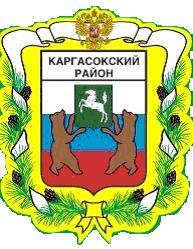 МУНИЦИПАЛЬНОЕ ОБРАЗОВАНИЕ «Каргасокский район»ТОМСКАЯ ОБЛАСТЬДУМА КАРГАСОКСКОГО РАЙОНАНа основании части 2 статьи 47 Федеральный закон от 06.10.2003 N 131-ФЗ «Об общих принципах организации местного самоуправления в Российской Федерации»Дума Каргасокского района РЕШИЛА:   1. Пункты 1.5 и 2.5 Положения о порядке передачи органам местного самоуправления сельского поселения осуществления части полномочий органов местного самоуправления муниципального образования «Каргасокский район» и о порядке принятия органами местного самоуправления муниципального образования «Каргасокский район» осуществления части полномочий органов местного самоуправления сельского поселения, утвержденного решением Думы Каргасокского района от 07.04.2009 №473 «О порядке передачи органам местного самоуправления сельского поселения осуществления части полномочий органов местного самоуправления муниципального образования «Каргасокский район» и о порядке принятия органами местного самоуправления муниципального образования «Каргасокский район» осуществления части полномочий органов местного самоуправления сельского поселения», признать утратившими силу.            2. Официально опубликовать (обнародовать) настоящее решение в    установленном порядке.            3. Контроль за исполнением настоящего решения возложить на    правовой комитет Думы Каргасокского района.              Председатель Думы              Каргасокского района                                                                                       В.В. Брагин             Глава Каргасокского района                                                                         А.П. АщеуловРЕШЕНИЕРЕШЕНИЕРЕШЕНИЕРЕШЕНИЕ26.02.2020№ 295с. Каргасокс. Каргасокс. КаргасокО внесении изменений в решение Думы Каргасокского района от 07.04.2009 №473 «О порядке передачи органам местного самоуправления сельского поселения осуществления части полномочий органов местного самоуправления муниципального образования «Каргасокский район» и о порядке принятия органами местного самоуправления муниципального образования «Каргасокский район» осуществления части полномочий органов местного самоуправления сельского поселения»О внесении изменений в решение Думы Каргасокского района от 07.04.2009 №473 «О порядке передачи органам местного самоуправления сельского поселения осуществления части полномочий органов местного самоуправления муниципального образования «Каргасокский район» и о порядке принятия органами местного самоуправления муниципального образования «Каргасокский район» осуществления части полномочий органов местного самоуправления сельского поселения»